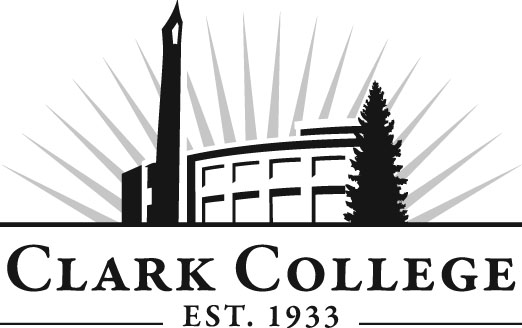 Culinary Arts Advisory CommitteeMeeting AgendaDate:  Tuesday, January 13, 2015Time:  2:30 pmMeeting Location:  Gaiser Dining RoomAgenda ItemExpected OutcomeTimeCall Meeting to Order – Committee ChairN/AWelcome and Introductions – Committee ChairNew members/guests introduced5 min.Approval of Minutes from Last Meeting – ChairApril 23, 2014Corrections indicated and/or approval of minutes as written.5 min.Office of Instruction Updates- Advisory Committee Business-Perkins & Worker Retraining Grant awards 2014-15 Credit for Prior Learning—program launchCommittee website/Updated Advisory Committee Handbook/Chair & Vice Chair contact infoCommittee rosterReview of by-laws/attendanceAdvisory Committee Recognition event – Weds., March 18, 2015, 7:30 a.m. – 9:00 a.m. Regional economist Scott Bailey will be guest speaker15 min.Director/division chair ReportRemodel update/Facility drawing & timeline30 min.Work Plan-Committee Chair and Program Director/Division ChairImplement strategies as outlined in work plan.  If necessary, identify work groups.10 min.Old Business-Follow-up- Committee Chair10 min.New Business-Committee ChairCurriculum Development; Direction of Culinary ProgramNew business items are addressed by the committee.20 min.Reports from industry-committee members15 min.Summary of follow-up action items – Committee ChairSummary of follow-up actions communicated to the committee.5 min.Establish next meeting date and adjournment  – Committee ChairMeeting date established.5 min.